
Förderverein der Grundschule Itzum e.V.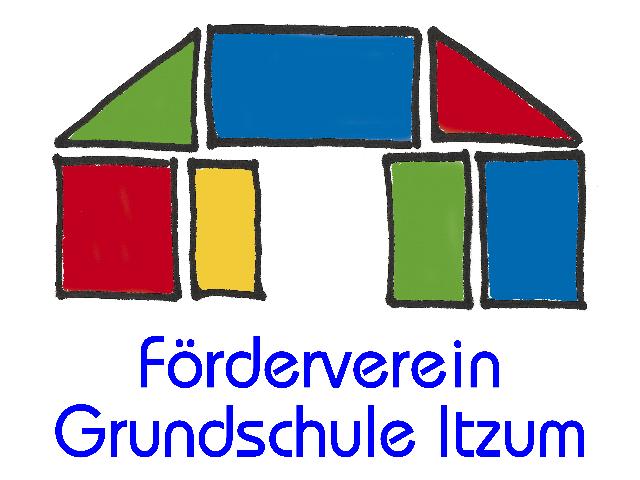 Der Förderverein der Grundschule Itzum e.V. wurde am 2. Juli 1997 durch eine Elterninitiative gegründet, um die Schule und deren Kinder, gerade auch aufgrund der immer knapper werdenden öffentlichen Mittel, zu unterstützen.
Dem Verein wurde vom Finanzamt Hildesheim die Gemeinnützigkeit zuerkannt.
Die wichtigsten gemeinnützigen Zwecke, die der Förderverein verfolgt, sind: Finanzierung und Beschaffung besonderer Lehrmittel, Einrichtungen und AngeboteFörderung von Gemeinschaftsveranstaltungen von Eltern und KindernUnterstützung musikalischer und kultureller VeranstaltungenFörderung des Unterrichts, von Klassenfahrten und anderen Veranstaltungen der Grundschule ItzumFinanzielle Unterstützung einzelner Schüler(innen) im Zusammenhang mit schulischen Aktivitäten bei sozialer HärteUnterstützung von SchulmannschaftenUnterstützung der SchulbibliothekAktivitäten:	Anschaffung eines Klaviers		Anschaffung eines neuen Kletterrecks im Schulhof	Ergänzung des Spielmaterials 		Zuschüsse für Schulveranstaltungen, 	Musikveranstaltung: Trommelzauber/ Theaterstücke/ Zauberer	Ergänzung der Schulbücherei 	Schulaquarium und dessen Pflege	Installation von Smartboards (elektronische Tafeln) als fortlaufendes Projekt	Unterrichtsmaterial zur Förderung von InklusionskindernKontakt: 1. Vorsitzender: 	Alexander Zimbehl2. Vorsitzende:	Karina GienckeKassenwart:	Christoph SalentinWerden Sie Mitglied oder spenden Sie an den Förderverein und unterstützen damit die vorgenannten AktivitätenAuch für Anregungen sind wir jederzeit dankbar!

Bitte füllen Sie einfach die anliegende Beitrittserklärung aus. Sie können diese entweder eingescannt elektronisch übersenden (zimbehl@me.com) oder im Schulsekretariat abgeben. Dort wird sie dann weitergeleitet. HerzlichenDank!Die Beiträge und Spenden sind aufgrund der Gemeinnützigkeit steuerlich abzugsfähig.Beitrittserklärung Förderverein der Grundschule Itzum e.V.
Name/Vorname	_ _ _ _ _ _ _ _ _ _ _ _ _ _ _ _ _ _ _ _ _ _ _ _ _ _ _ _ _ _ _ _ _ _  _ _ _
			(bitte leserlich in Druckbuchstaben oder elektronisch ausfüllen)
Straße		_ _ _ _ _ _ _ _ _ _ _ _ _ _ _ _ _ _ _ _ _ _ _ _ _ _ _ _ _ _ _ _ _ _ _ _ _


PLZ / Ort		_ _ _ _ _ _ _ _             _ _ _ _ _ _ _  _ _ _ _ _ _ _ _ _ _ _ _ _ _ _ _ _ _Erreichbarkeit	_ _ _ _ _ _ _ / _ _ _ _ _ _ _ _ _ _ _    _ _ _ _ _ _ _ _ _ _ @ _ _ _ _ _ _
(optional)			(Telefon) 						 (E-Mail)						
Name des/der Schulkindes/er – Klasse(optional)		
_ _ _ _ _ _ _ _ _ _ _ _ _ _ _ _ _ _ _ _ _ _ _ _ _ _ _ _ _ _ _ _ _ _ _ _     _ _ _ _ _ _ 

_ _ _ _ _ _ _ _ _ _ _ _ _ _ _ _ _ _ _ _ _ _ _ _ _ _ _ _ _ _ _ _ _ _ _ _     _ _ _ _ _ _ Hiermit erkläre ich, dass ich Mitglied des Fördervereins der Grundschule Itzum werden möchte. Dabei erkläre ich mich mit den Zielen des Fördervereins und den Inhalten der Satzung einverstanden. Ich kann meine Mitgliedschaft jederzeit durch schriftliche Kündigung beenden. Die Mitgliedschaft endet dann zum Ende des Kündigungsmonats. Den Mitgliedsbeitrag in Höhe von 20,- € jährlich
	bitte ich per Lastschrift von meinem Konto einzuziehen. Die Lastschrift erfolgt jeweils im Februar 	eines Mitgliedsjahres
	(bitte entsprechendes ankreuzen)
IBAN		_ _ _ _ _ _ _ _ _ _ _ _ _ _ _ _ _ _ _ _ _ _ _ _ _ _ _ _ _ _ _ _ _ _ _ _ 
BIC   		_ _ _ _ _ _ _ _ _ _ _ _ _ _ _ _ _ _ _ _ _ _ _ _ _ _ _ _ _ _ _ _ _ _ _ _ 
Institut		_ _ _ _ _ _ _ _ _ _ _ _ _ _ _ _ _ _ _ _ _ _ _ _ _ _ _ _ _ _ _ _ _ _ _ _ SEPA-LastschriftmandatIch ermächtige den Förderverein der Grundschule Itzum e.V., Zahlungen von meinem Konto mittels Lastschrift einzuziehen. Zugleich weise ich mein Kreditinstitut an, die vom Förderverein der Grundschule Itzum e.V. auf mein (unser) Konto gezogenen Lastschriften einzulösen.Hinweis: Ich kann innerhalb von acht Wochen, beginnend mit dem Belastungsdatum, die Erstattung des belasteten Betrages verlangen. Es gelten dabei die mit meinem Kreditinstitut vereinbarten Bedingungen.	überweise ich auf das Konto des Fördervereins 	Sparkasse Hildesheim
	IBAN - DE29 2595 0130 0118 0283 14				BIC – NOLADE21HIK	(bitte entsprechendes ankreuzen)_ _ _ _ _ _ _ _ _ _ _ _ _ _ _ _ _ _ _ _ _ _ _ _ _ _ _ _ _ _ _ _ _ _ _ _ (Ort, Datum)					(Unterschrift)